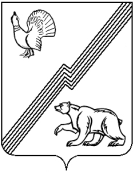 АДМИНИСТРАЦИЯ ГОРОДА ЮГОРСКАХанты-Мансийского автономного округа – Югры ПОСТАНОВЛЕНИЕот_25 февраля 2013  										№ 466 О Порядке назначенияна должность руководителеймуниципальных учреждений имуниципальных унитарных предприятий  города Югорска В соответствии со статьей 275 Трудового кодекса Российской Федерации, Федеральным законом от 06.10.2003 № 131-ФЗ «Об общих принципах организации местного самоуправления в Российской Федерации», Федеральным законом от 14.11.2002 № 161-ФЗ «О государственных и  муниципальных предприятиях», Уставом города Югорска:  1. Утвердить Порядок назначения на должность руководителей муниципальных учреждений и муниципальных унитарных предприятий города Югорска (приложение). 2. Руководителям органов администрации города Югорска, уполномоченным заключать трудовые договоры с руководителями муниципальных учреждений и муниципальных унитарных предприятий города Югорска внести соответствующие изменения в трудовые договоры, в соответствии с требованиями действующего законодательства.3. Опубликовать настоящее постановление в газете «Югорский вестник» и разместить на сайте администрации города Югорска.4. Настоящее постановление вступает в силу после его официального опубликования в газете «Югорский вестник».5. Контроль за исполнением настоящего постановления возложить на первого заместителя главы администрации города Югорска - директора департамента муниципальной собственности и градостроительства С.Д. Голина.Глава администрации города Югорска                                                                                                                  М.И. БодакПриложениек постановлениюадминистрации города Югорскаот  25 февраля 2013 № 466 ПОРЯДОКназначения на должность руководителей муниципальных учреждений и муниципальных унитарных предприятий  города Югорска1. Настоящий Порядок назначения на должность руководителей муниципальных учреждений и муниципальных унитарных предприятиях города Югорска (далее – Порядок, руководители) разработан в соответствии с требованиями действующего законодательства  и направлен на повышение эффективности и качества управления  муниципальными учреждениями  и муниципальными унитарными  предприятиями города Югорска (далее - муниципальные организации).2. Назначение на вакантные должности руководителей муниципальных организаций производится на конкурсной основе работодателями (органом местного самоуправления, осуществляющим функции и полномочия  учредителя), уполномоченными администрацией города Югорска заключать трудовые договоры с руководителями муниципальных организаций в следующем порядке:2.1. из числа резерва управленческих кадров муниципального образования, сформированного на конкурсной основе;2.2. при отсутствии сформированного резерва управленческих кадров – путем проведения конкурсного отбора.3. При наличии вакантной должности руководителя муниципальной организации и отсутствии сформированного резерва управленческих кадров на данную должность, уполномоченный орган администрации города Югорска, в ведении которого находится муниципальная организация, объявляет конкурс на замещение вакантной должности в порядке, утвержденном постановлением главы города Югорска от 15.11.2011 № 29 «О Порядке формирования резерва управленческих кадров».4. Организационно-техническое и информационное обеспечение деятельности конкурсной комиссии осуществляют уполномоченные органы администрации города Югорска, которые:  -публикуют объявления о приеме документов для участия в конкурсе в газете «Югорский вестник», а также размещают информацию о проведении конкурса на сайте органов местного самоуправления в информационно-телекоммуникационной сети общего пользования.- ведут регистрацию и учет лиц, подавших документы для участия в конкурсе; - организуют проведение конкурса; - рассматривают обращения граждан, связанные с подготовкой и проведением конкурса, принимают по ним  решения;- обеспечивают организацию и исполнение иных вопросов, необходимых для подготовки и проведения  конкурса,  в том числе по указанию  комиссии.  5. Комиссия извещает претендентов, допущенных к участию в конкурсе (далее – кандидаты) о дате, месте и времени проведения конкурса, а также о методах оценки профессиональных и личностных качеств, применяемых при проведении конкурса не позднее, чем за три дня до начала этапа конкурса.6. Если в результате проведения конкурса не были выявлены кандидаты, отвечающие квалификационным требованиям к вакантной должности, на замещение которой он был объявлен, комиссия принимает решение о проведении повторного конкурса. 7. При оценке профессиональных и личностных качеств кандидатов комиссия исходит из соответствующих квалификационных требований к вакантной должности  руководителя муниципальной организации. 8. При проведении конкурсного отбора на замещение вакантных должностей руководителей общеобразовательных учреждений, кандидаты дополнительно проводят публичные представления программ развития общеобразовательного учреждения. Управлением образования администрации города Югорска готовится и направляется в конкурсную комиссию экспертное заключение по  представленным программам каждого кандидата. 9. По результатам конкурса с победителем конкурса заключается трудовой договор  и издается распоряжение (приказ) соответствующего уполномоченного органа администрации города Югорска (работодателя) о назначении на должность руководителя муниципальной организации.10. Информация об итогах проведенного конкурсного отбора  публикуется в газете «Югорский вестник» и размещается на официальном сайте администрации города Югорска.11. Лица, вновь назначенные на должность руководителей муниципальных организаций и  действующие  руководители муниципальных организаций, обязаны ежегодно  представлять сведения о своих доходах, об имуществе и обязательствах имущественного характера, а также  о доходах, об имуществе и обязательствах имущественного характера супруги (супруга) и несовершеннолетних детей  в соответствии с требованиями действующего законодательства и в порядке, установленном нормативными правовыми актами администрации города Югорска.